FWThe Book With No Pictures B.J Novak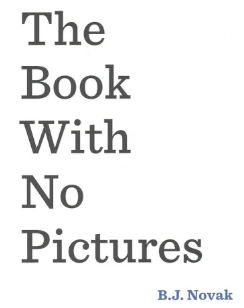 ‘It always reminds me of my cousin because my cousin has it. My mummy reads it to me every night and says silly words that make me laugh.’FPRThe Scare Crows Wedding Julia Donaldson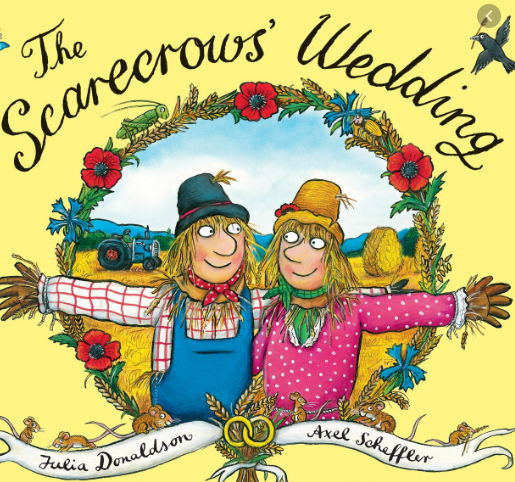 ‘I like weddings and I find it very funny. My friends find it funny too!’ 1SMagic Faraway Tree Enid Blyton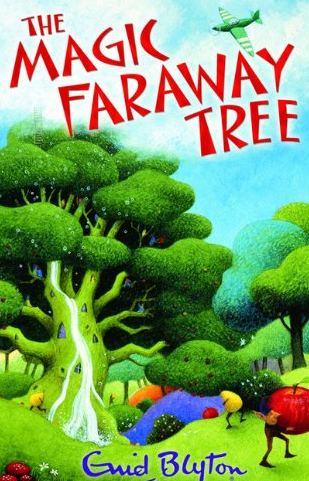 ‘I like it because I read it with my mum.’1PThe Paper Dolls Julia Donaldson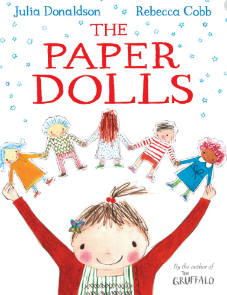 ‘I like it when the characters lie on top of the farm house and look up at the stars.’2WMog the Forgetful CatJudith Kerr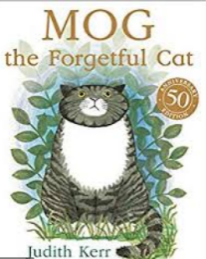 ‘At the end she scares away the thief and gets a big gold medal as a reward. I like that the cat likes her garden as I like having fun in my garden at home.’2EThe Cook and the KingJulia Donaldson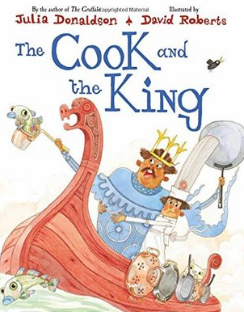 ‘It is funny the king wants a cook and he cannot find the right one so he does it himself.’3DJemima Puddle Duck Beatrix Potter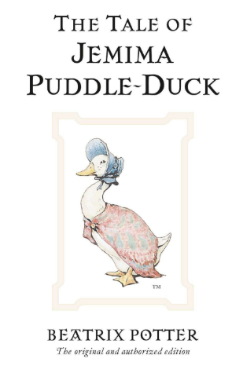 ‘I like the characters in the story.’3HThe LoraxDr Seuss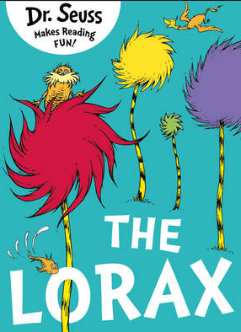 ‘I like this story because it rhymes.’4TThe Famous Five Enid Blyton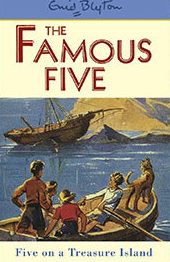 ‘I like it because they go on lots of adventures they see a circus and talk to a clown who has a caravan and they want one to.’4SThe Giraffe, the Pelly and Me Roald Dahl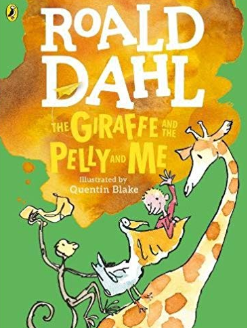 ‘I like it because they sing a lot and the characters are very funny.’4SThe Midnight FoxBetsy Byers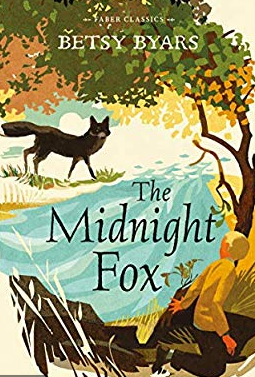 ‘I like it because it inspires me about farm animals and I like animals.’5BFirst Term At Malory Towers Enid Blyton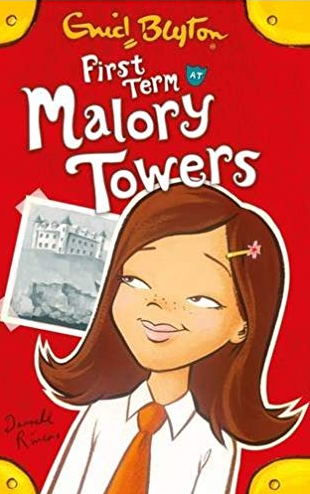 ‘It is really special to me and I like all the characters. I like how the school looks like a castle.’5WThe Enchanted Wood Enid Blyton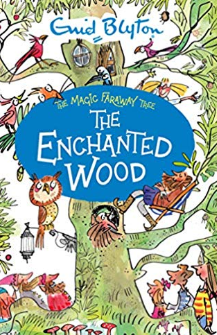 ‘I like it because the go up the top of the tree and visit a variation of lands.  There are also lots of different characters and they all have different characteristics .I like the character called Moon Face and Dane Wash-a-lot because moon face has a special slide in his house which h he uses to get to the bottom of the tree and Dane – Wash – A –Lot pours water over the children.’6MThe Curious Incident of the Dog in the Night time Mark Haddon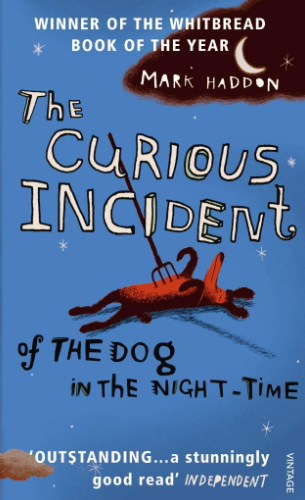 ‘This book is very famous. Both of my parents have read it and I know a lot of people who have recommended it. Also it is very old but still enjoyable today!’6MHarry Potter and the Philosopher’s StoneJ.K Rowling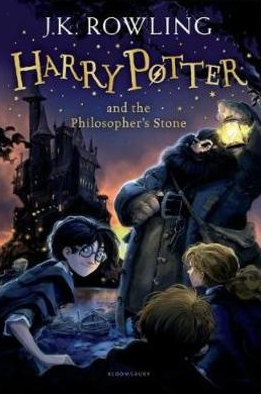 ‘It is a really good book and lots of people that I know of like it all across the world. I think it is the best Harry Potter book.’